                                                                                                                                   Приложение 1к  ПоложениюЗАЯВКАна участие в VI Международном  конкурсепроектов промышленного дизайна в мебельной индустрии«Мебелевская премия»Схема планшета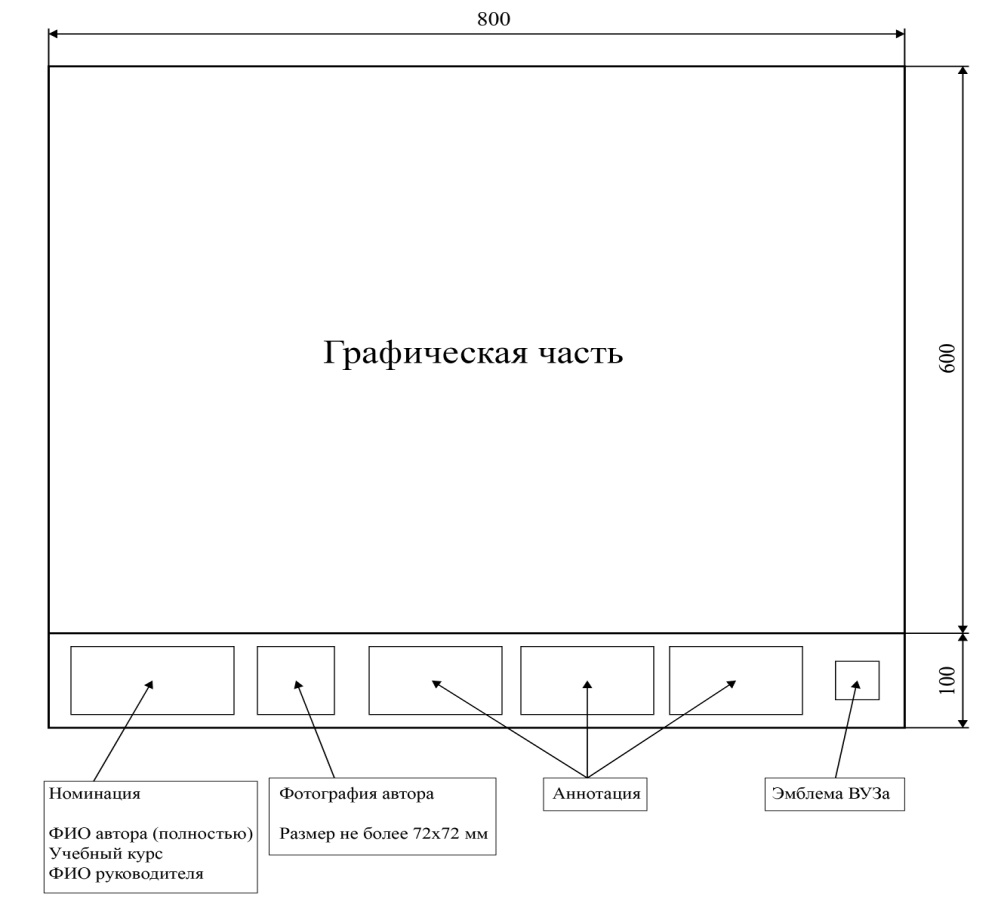 ФИО автора работы (полностью)Full name of authorНазвание работы TitleНоминация (01-Креативный проект, 02-Конструкторское решение)NominationКвалификационная категория (бакалавр, специалист, магистрант)Qualification category (bachelor, specialist, master's degree)Учебный курс (I,II,….)Training courseАдрес вузаAddress of universityE-mailФИО руководителя (ей)(полностью)Full name of  head final qualifying work